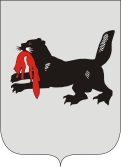 ИРКУТСКАЯ ОБЛАСТЬСЛЮДЯНСКАЯТЕРРИТОРИАЛЬНАЯ ИЗБИРАТЕЛЬНАЯ КОМИССИЯг. СлюдянкаОб удостоверениях доверенных лиц избирательных объединений и кандидатов, выдаваемых в период проведения дополнительных выборов депутата Думы Новоснежнинского сельского поселения Слюдянского района по многомандатному избирательному округу № 2В соответствии с пунктом 3 статьи 43 Федерального закона от 12 июня 2002 года № 67-ФЗ «Об основных гарантиях избирательных прав и права на участие в референдуме граждан Российской Федерации», частью 5 статьи 45, частью 2 статьи 68 Закона Иркутской области от 11 ноября 2011 года № 116-ОЗ «О муниципальных выборах в Иркутской области,  Слюдянская территориальная избирательная комиссияРЕШИЛА:1. Утвердить формы выдаваемых удостоверений в период проведения дополнительных выборов депутата Думы Новоснежнинского сельского поселения Слюдянского района по многомандатному избирательному округу № 2  9 сентября 2018 года:– доверенного лица избирательного объединения (форма № 1);– доверенного лица кандидата в депутаты представительного органа муниципального образования (форма № 2).2. Секретарю Слюдянской территориальной избирательной комиссииТитовой Н.Л. обеспечить изготовление удостоверений, указанных в пункте 1 решения.Председатель комиссии                      		           	     Н.Л. ЛазареваСекретарь комиссии                                                                  Н.Л. ТитоваПРИЛОЖЕНИЕ  к решению Слюдянской территориальной избирательной комиссииот 18.06.2018 г. № 80/653Форма № 1Удостоверение доверенного лица избирательного объединенияФорма № 2Удостоверение доверенного лица кандидата в депутаты представительного органа муниципального образованияУдостоверение доверенного лица избирательного объединения, кандидата в депутаты представительного органа муниципального образования – документы, удостоверяющие статус предъявителя.Удостоверение оформляется на бланке размером 80 x 120 мм, реквизиты которого приведены в формах № 1, 2.Удостоверения доверенного лица избирательного объединения, доверенного лица кандидата в депутаты представительного органа муниципального образования выдает территориальная избирательная комиссия. Лица, имеющие удостоверения, обязаны обеспечить их сохранность.В случае отзыва избирательным объединением или кандидатом назначенного доверенного лица либо в случае сложения доверенным лицом своих полномочий по собственной инициативе удостоверение возвращается доверенным лицом в избирательную комиссию, выдавшую удостоверение, и аннулируется данной избирательной комиссией.Р Е Ш Е Н И ЕР Е Ш Е Н И Е26 января 2018 года№ 64/653 